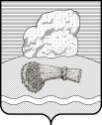 РОССИЙСКАЯ ФЕДЕРАЦИЯКАЛУЖСКАЯ ОБЛАСТЬДУМИНИЧСКИЙ РАЙОНАДМИНИСТРАЦИЯСЕЛЬСКОГО ПОСЕЛЕНИЯ«ДЕРЕВНЯ  БУДА»ПОСТАНОВЛЕНИЕ      «15» декабря 2023 года	                                                                                         № 89О внесении изменений в муниципальную программу«Сохранение и развитие культуры на территории  сельского поселения «Деревня Буда»,  утвержденную постановлением администрации сельского поселения «Деревня  Буда» от 15.12.2022  № 92         Руководствуясь Федеральным законом №131-ФЗ от 06.10.2003г «Об общих принципах организации местного самоуправления в Российской Федерации»,  Федеральным законом от 09.10.1992г. N3612-1 "Основы законодательства Российской Федерации о культуре"; Указом Президента Российской Федерации от 07.05.2012 № 597 "О мероприятиях по реализации государственной социальной политики",  Положением об  оплате труда не муниципальных служащих администрации сельского поселения «Деревня Буда»  утверждено  решением  сельской Думы  от 25.03.2011г № 12; Положением о  сельском доме культуры сельского поселения «Деревня Буда», утвержденное постановлением Главы администрации от 12.01.2011года № 4; Постановлением администрации сельского поселения «Деревня Буда» от 21.10.2013 г № 40 «Об утверждении Порядка принятия решений о разработке муниципальных программ сельского поселения «Деревня Буда», их формирования и реализации и Порядка проведения оценки эффективности реализации муниципальных программ СП «Деревня Буда», в соответствии с Уставом сельского поселения «Деревня Буда»          ПОСТАНОВЛЯЮ:        1. Внести следующие изменения  в  муниципальную   программу  «Сохранение и развитие культуры на территории  сельского поселения «Деревня Буда»», утвержденную постановлением  администрации сельского поселения «Деревня  Буда» от 15.12.2022 № 92 (в редакции постановлений: от 27.01.2023 № 7),  изложив ее в новой редакции, согласно приложению.2.Настоящее постановление вступает в силу после его официального обнародования  и  подлежит размещению в телекоммуникационной сети «Интернет на официальном сайте администрации сельского поселения «Деревня  Буда» /www.admbuda.ru /.3.Контроль за исполнением настоящего постановления оставляю за собой.Глава администрации                        	         О.Л.ЧечеткинаПриложение к постановлению администрации сельского поселения «Деревня Буда»    от «15» декабря  2023г  № 89Муниципальная программа«Сохранение и развитие культуры на территориисельского поселения «Деревня Буда»ПАСПОРТ  ПРОГРАММЫ1.Общая характеристика сферы реализации муниципальной программыВ соответствии с Концепцией долгосрочного социально-экономического развития Российской Федерации новый взгляд на культуру состоит в том, чтобы видеть стратегический ресурс инновационного развития, источник конкурентоспособности и творчества. На современном этапе сфера культуры рассматривается также как важнейший стратегический ресурс создания условий для развития человеческого потенциала. Концепция долгосрочного социально-экономического развития Российской Федерации обеспечивает реализацию прав граждан на свободу всех видов творчества, участие в культурной жизни,  пользование учреждениями культуры, доступ к информации и культурным ценностям. Учреждения культуры    Администрации сельского поселения обеспечивают реализацию и курируют основные направления единой муниципальной политики в сфере культуры и искусства на территории сельского поселения «Деревня  Буда», создают условия для развития местного традиционного народного творчества. Разрабатывают предложения в области культуры и искусства, осуществляет комплексный анализ и прогнозирование тенденций их развития.    Администрация сельского поселения «Деревня Буда» готовит предложения по формированию местного бюджета по направлению «Культура и искусство» и обеспечивает выполнение утвержденного бюджета, участвует в разработке и реализует муниципальные  целевые программы.    Ежегодно работники культуры сельского поселения «Деревня Буда» принимают участие во всех районных мероприятиях.    Работники культуры сельского поселения «Деревня Буда» тесно ведут работу с «ДЦМБ», РДК, с районным отделом культуры МР «Думиничский район»На территории сельского поселения «Деревня Буда»  находятся 2 СДКВ учреждении культуры сельского поселения «Деревня Буда» зарегистрировано  - 4 кружка по интересам, в том числе 4 кружка  для детей. Общее количество участников коллектива самодеятельного народного творчества -  20 человек;В современных условиях роль муниципальной политики в сфере культуры возрастает и усложняется. С одной стороны, органы местного самоуправления должны предоставлять каждому человеку свободу выбора, возможность творчества и самовыражения, обеспечивать равный доступ всех граждан   к культурным ценностям и ресурсам, а с другой – идеологически формировать приоритетные направления личностного выбора, контролировать возможные отклонения, несущие в себе деструктивное начало.В этой связи все более осознается необходимость в формировании     потребностей населения в уникальных культурных продуктах, позволяющих поддерживать высокий уровень интеллектуального и культурного развития личности. Одна из важнейших задач органов управления культурой заключается в том, чтобы предлагать, стимулировать и поддерживать производство уникального культурного продукта. В течение последнего времени работники культуры сельского поселения участвуют  в  социально значимых проектах как : смотр-конкурс «Пою тебе, мой край родной»,  смотр-конкурс «Солдатская поляна", смотр-конкурс кукольных представлений «Сказки былых времен», смотр-конкурс «Лето-2019», смотр-конкурс «Играй, гармонь, звени, частушка!», фестиваль фольклора и народных ремесел «Хлудневский промысел», «Иван-чай».       Ежегодно муниципальным учреждением культуры поселения, осуществляющими деятельность в сфере культуры,  по всем направлениям вовлекается порядка 25-30  человек, в том числе  детей.С учетом высокой социальной значимости проводимых мероприятий,       а также принимая во внимание объемы затрат, требуемых на их реализацию, становится очевидной потребность в поддержке культурных инициатив за счет бюджета района.В сфере досуга в целом наблюдается явное смещение в сторону массовой развлекательной культуры, особенно в молодежной среде. В настоящее время актуальной становится разработка новых массовых проектов, охватывающих интересы всего населения поселения. Основными ориентирами для учреждений культуры должны стать возможность самореализации интересов личности, ее духовного роста, формирование художественно-эстетического вкуса, снятие определенного психологического напряжения, раскрепощение инициативы   и самодеятельности представителей различных социальных групп. В частности, в современном обществе остро стоит проблема социальной адаптации детей, находящихся в социально опасном положении. Важнейшей проблемой выступает организация досуга детей-инвалидов и людей с ограниченными возможностями, способствование их социально-культурной реабилитации. Особое внимание в современных условиях должно быть уделено вопросам организации досуга по месту жительства, семейного отдыха. Таким образом, важной задачей учреждений культуры сельского поселения является обеспечение устойчивого развития социально-культурных составляющих качества жизни при сохранении культурной среды и преумножении творческого потенциала  населения. Особенности современных социально-экономических  условий требуют расширения спектра предоставляемых населению услуг. В связи с ежегодным увеличением объема услуг сферы культуры, потребляемых населением поселения, все большее значение приобретает их качество. Это является одним из главных направлений муниципальной культурной политики и условием повышения эффективности оказания услуг.1.1.Основные проблемы в сфере реализации Программы:Основной проблемой, тормозящей поступательное развитие отрасли "Культура", продолжает оставаться несоответствие материально-технического состояния и оснащенности учреждений культуры современным нормам и требованиям, а также изменившимся социокультурным ориентациям населения.Мероприятия Программы направлены на оптимизацию расходования  бюджетных средств, сосредоточение ресурсов на решении приоритетных задач, ориентацию деятельности учреждений культуры на достижение общественно значимых результатов, поддержание стабильного и устойчивого развития  сельского поселения «Деревня Буда».Программа будет способствовать укреплению культурного потенциала сельского поселения «Деревня Буда», создаст дополнительные условия для повышения качества и доступности услуг, оказываемых населению.1.2.Прогноз развития сферы реализации Программы:            Осуществление программных мероприятий будет способствовать формированию единого культурного пространства, сохранению культурного потенциала и культурного наследия  сельского поселения, формированию культурной политики.Реализация Программы позволит оптимизировать расходы на текущее содержание учреждений культуры сельского поселения  при совершенствовании методов управления и активизации внедрения новых информационных технологий и культурных инноваций в деятельность учреждений культуры сельского поселения «Деревня  Буда».2.Приоритеты   политики сельского поселения  в сфере реализации муниципальной Программы , цели, задачи и индикаторы достижения целей и решения задач, основные ожидаемые конечные результаты муниципальной программы, сроки и этапы реализации :2.1.Приоритеты  политики в сфере реализации муниципальной ПрограммыФедеральный закон от 06.10.2003г. N 131-ФЗ "Об общих принципах организации местного самоуправления в Российской Федерации"; Федеральный закон от 09.10.1992г. N3612-1 "Основы законодательства Российской Федерации о культуре"; Положение об Отделе культуры администрации муниципального района «Думиничский район» , утвержденным постановлением Главы администрации МР «Думиничский район» Калужской области от 17.12.2008г. № 1020, Указ Президента Российской Федерации от 07.05.2012 № 597 "О мероприятиях по реализации государственной социальной политики", Положением о  сельском доме культуры сельского поселения «Деревня Буда», утвержденное постановлением Главы администрации от 12.01.2011года №4 , Указом Президента Российской Федерации от 07.05.2012 № 597 "О мероприятиях по реализации государственной социальной политики",  Положением об  оплате труда не муниципальных служащих администрации сельского поселения «Деревня Буда»  утверждено  решением  сельской Думы  от 25.03.2011г № 122.2.Цели, задачи и индикаторы достижения целей и решения задач муниципальной программы             Целью Программы является совершенствование комплексной системы мер по реализации государственной политики в сфере культуры, развитие    и укрепление правовых, экономических и организационных условий для    эффективной деятельности и оказания услуг, соответствующих современным потребностям общества и каждого жителя сельского поселения.            Для достижения поставленной цели необходимо выполнение комплекса задач:- создание условий для развития культуры и искусства в сельском поселении;- осуществление поддержки творческих проектов в области культуры  и искусства;- сохранение и развитие различных форм культурно-досуговой деятельности и любительского творчества;- сохранение и поддержка народного и декоративно-прикладного творчества;- создание системы мониторинга эффективности деятельности учреждений культуры;- обеспечение культурным обслуживанием жителей малых деревень;- развитие благоприятных условий для профессионального роста и творческого совершенствования кадров учреждений культуры,       поддержка непрерывного профессионального образования и переподготовки кадров;      - развитие  материально-технической базы учреждений культуры сельского поселения    -  повышение уровня квалификации работников культуры сельского поселения;     -  развитие и модернизация материально-технической базы  учреждений культуры СП   СВЕДЕНИЯ   ОБ ИНДИКАТОРАХ МУНИЦИПАЛЬНОЙ ПРОГРАММЫ2.3.Конечные результаты реализации муниципальной программыРеализация Программы позволит:1. Увеличить  число участников социокультурных мероприятий на территории  сельского поселения  около 30;2. Увеличить число участников, принявших участие в районных, областных  конкурсах и фестивалях на 10 человек3. Укрепить  материально- техническую  базу учреждений культуры  сельского поселения «Деревня Буда» на 30 %;4. Расширить направления и формы обслуживания  читателей, модернизацию компьютерной локальной  сети  учреждений культуры;                          
5. Развитие самодеятельного художественного творчества на 20%;6.Сохранение и поддержка народного и декоративно-прикладного творчества.7. Сохранение и развитие различных форм культурно-досуговой деятельности .	Кроме того, осуществление программных мероприятий будет способствовать формированию единого культурного пространства сельского поселения, сохранению культурного потенциала и культурного наследия  сельского поселения, формированию культурной политики .Реализация Программы позволит оптимизировать расходы на текущее содержание учреждений культуры сельского поселения «Деревня Буда»  при совершенствовании методов управления и активизации внедрения новых информационных технологий и культурных инноваций в деятельность учреждений культуры сельского поселения «Деревня Буда»3. Сроки и этапы реализации муниципальной Программы:Реализация Программы  рассчитана на период с 2023-2026 гг.Реализация Программы предусматривается в один этап в течение четырех  лет с  2023 по 2026  гг.4. Обоснование объема финансовых ресурсов, необходимых для реализации муниципальной ПрограммыОбщий объём расходов бюджета сельского поселения, предусмотренный на реализацию мероприятий, включённых в настоящую муниципальную программу на период с 2023-2026 гг.   составляет:  9 008 550 рублей 65 копеек  2023 г.- 2 329 338  рублей 65 копеек2024 г. -2 200 839 рублей 00 копеек2025 г. -2 160 390 рублей 00 копеек2026 г. – 2 317 983 рубля 00 копеек4.1. Общий объём финансовых ресурсов, необходимых для реализациимуниципальной Программы 4.2 Обоснование объема финансовых ресурсов необходимых для реализации муниципальной программы5. Механизм реализации программы.Механизм реализации подпрограммы включает в себя:- разработку и принятие муниципальных правовых актов, необходимых для выполнения Программы;- ежегодное уточнение затрат на реализацию программных мероприятий;- контроль за реализацией мероприятий программы;.6.  Перечень мероприятий муниципальной программы  «Сохранение и развитие культуры на территории   сельского поселения «Деревня Буда» 1.Ответственный исполнитель        
муниципальной Программы           Администрация сельского поселения «Деревня Буда»2. Цели муниципальной Программы   Совершенствование комплексной системы мер по реализации государственной политики в сфере культуры, развитие и укрепление правовых, экономических и организационных условий для    эффективной деятельности и оказания услуг, соответствующих современным потребностям общества и каждого жителя поселения3. Задачи Муниципальной Программы - создание условий для развития культуры и искусства в СП;- осуществление поддержки творческих проектов в области культуры   и искусства; -  сохранение и развитие различных форм культурно-досуговой деятельности и любительского творчества;-  сохранение и поддержка народного и декоративно-прикладного творчества;-  мониторинг эффективности деятельности  учреждений культуры;-  обеспечение культурным обслуживанием жителей малых деревень;-  развитие благоприятных условий для профессионального роста и творческого совершенствования кадров учреждений культуры, поддержка непрерывного профессионального образования и переподготовки кадров; -  развитие  материально-технической базы учреждений культуры СП4. Индикаторы муниципальной       
Программы                           Количество клубных формирований в Паликовском СДК и Паликском СДК ;Количество участников в Паликовском СДК и Паликском СДККоличество организованных массовых мероприятий для населения в Паликовском СДК ; Количество организованных массовых мероприятий для населения в Паликском СДККоличество посетителей мероприятий в Паликовском СДК;.Количество посетителей мероприятий в Паликском СДК.                  5. Сроки и этапы реализации         
муниципальной Программы           Реализация Программы  рассчитана на период с 2023 г. по 2026 г.Реализация Программы предусматривается в один этап с  2023 по 2026 гг.6. Объемы финансирования
муниципальной Программы Общий объем финансирования Программы составляет: 9 008 550 рублей 65 копеек  2023 г.- 2 329 338  рублей 65 копеек2024 г. -2 200 839 рублей 00 копеек2025 г. -2 160 390 рублей 00 копеек2026 г. – 2 317 983 рубля 00 копеек7. Ожидаемые результаты реализации  
муниципальной Программы           - сохранение и развитие культуры сельского поселения «Деревня Буда»- удовлетворенность населения качеством предоставления муниципальных услуг в сфере культуры сельского поселения «Деревня Буда»;- увеличение числа участников в культурных мероприятий на территории поселения; - увеличение числа участников, принявших участие в районных, областных  конкурсах и фестивалях; - укрепление материально- технической базы учреждений культуры;- расширение направлений и форм обслуживания , модернизация компьютерной локальной  сети  учреждений культуры;- развитие самодеятельного художественного творчества, сохранение и поддержка народного и декоративно-прикладного творчества;- повышение наполняемости залов и посещаемости мероприятий.Наименование целевого индикатораЕдиница измер.2023202420252026Количество клубных формирований в СДКЕд.13131313Количество участников СДКЧел.104104104104Количество организованных массовых мероприятий для населения в СДК Ед.685685685685Количество посетителей мероприятий СДКЕд.3500350035003500Наименование показателяВсего,тыс. рубВ том числе по годамВ том числе по годамВ том числе по годамВ том числе по годамНаименование показателяВсего,тыс. руб2023202420252026ВСЕГО9008,550652329,338652200,8392160,3902317,983В том числе:По источникам финансирования:9008,550652329,338652200,8392160,3902317,983Средства местного бюджета8808,550652129,338652200,8392160,3902317,983Средства областного бюджета200,0200,0Наименование показателейЗначение по годам реализации программы Значение по годам реализации программы Значение по годам реализации программы Значение по годам реализации программы Наименование показателей2023202420252026Основные мероприятия процессныеКоличество мероприятий, проведённых в рамках программы685685685685Действующие расходные обязательстваОбщее количествоОбъем финансовых ресурсов, итого (тыс.руб)2329,338652200,8392160,3902317,983В том числе:Средства местного бюджета2129,338652200,8392160,3902317,983Средства областного бюджета200,0№ п\пНаименование мероприятияСроки реализацииУчастники подпрограммыИсточники финансированияВсего тыс.рубОбъем финансирования по годамОбъем финансирования по годамОбъем финансирования по годамОбъем финансирования по годам№ п\пНаименование мероприятияСроки реализацииУчастники подпрограммыИсточники финансированияВсего тыс.руб2023202420252026Нормативно-правовое  обеспечение программыНормативно-правовое  обеспечение программыНормативно-правовое  обеспечение программыНормативно-правовое  обеспечение программыНормативно-правовое  обеспечение программыНормативно-правовое  обеспечение программыНормативно-правовое  обеспечение программыНормативно-правовое  обеспечение программыНормативно-правовое  обеспечение программы1.1Разработка программ и положений по проведению конкурсов, праздников2023-2026СДКБез финансирования1.2Обобщение опыта    работы по развитию детского художественного творчества и поддержке молодых дарований2023-2026СДКБез финансирования2.Обеспечения  функционирования  СДК2.Обеспечения  функционирования  СДК2.Обеспечения  функционирования  СДК2.Обеспечения  функционирования  СДК2.Обеспечения  функционирования  СДК2.Обеспечения  функционирования  СДК2.Обеспечения  функционирования  СДК2.Обеспечения  функционирования  СДК2.Обеспечения  функционирования  СДК2.1Обеспечения надлежащих организационно-технических условий для исполнения должностных обязанностей работников культуры и установления им оплаты труда в соотв. с законодательством.2023-2026АдминистрацияСПБюджет поселения8689,550652129,338652170,8392130,3902287,9832.1Обеспечения надлежащих организационно-технических условий для исполнения должностных обязанностей работников культуры и установления им оплаты труда в соотв. с законодательством.2023-2026АдминистрацияСПРайонный бюджет200,0200,00,00,00,02.2Предоставление мер социальной поддержки специалистам, работающим в сельской местности119,029,030,030,030,03.Развитие функционирования СДК3.Развитие функционирования СДК3.Развитие функционирования СДК3.Развитие функционирования СДК3.Развитие функционирования СДК3.Развитие функционирования СДК3.Развитие функционирования СДК3.Развитие функционирования СДК3.Развитие функционирования СДК3.1Создание банка данных о штатных специалистах, работающих в сфере культуры2023-2026СДКБез финансирования0,00,00,00,00,03.2Ведение профориентационной работы среди выпускников школ 2023-2026СДКБез финансирования0,00,00,00,00,03.3 Проведение профессиональных конкурсов :«Лучшее учреждение культуры»;«Лучший по профессии»; «Лучшее мероприятие года»2023-2026СДКБез финансирования0,00,00,00,00,03.4Участие в семинарах,  по вопросам сохранения культуры на селе2023-2026СДКБез финансирования0,00,00,00,00,04.Организационные  мероприятия4.Организационные  мероприятия4.Организационные  мероприятия4.Организационные  мероприятия4.Организационные  мероприятия4.Организационные  мероприятия4.Организационные  мероприятия4.Организационные  мероприятия4.Организационные  мероприятия4.1Привлечение несовершеннолетних, состоящих на учете в КПДН и ЗП к занятиям в кружках2023-2026СДКБез финансирования0,00,00,00,00,04.2Взаимодействие с образовательными учреждениями2023-2026СДКБез финансирования0,00,00,00,00,0Итого по программе:Итого по программе:Итого по программе:Итого по программе:Итого по программе:9008,550652329,338652200,8392160,3902317,983